МГНОК  основано в 1963 году проф. А.Л. МясниковымМосковское городское научное общество кардиологов им. А.Л. Мясникова проводит очередное  548-е  заседание в среду, 17 апреля 2019 года с 17:00 до 19:00ПОВЕСТКА ЗАСЕДАНИЯ«Препараты двойного действия в практике врача-кардиолога»Доклад 1:    Доцент кафедры факультетской терапии №1 ПМГМУ им.И.М.Сеченова, к.м.н. Родионов А.В, аспирант кафедры Денека И.Э.:   «Особенности лечения артериальной гипертензии у пациентов с метаболическим синдромом»Доклад 2: В.н.с., д.м.н. НМИЦ кардиологии Овчинников А.Г.: «Ингибитор натрийзависимого переносчика глюкозы 2-го типа в лечении сердечной недостаточности»Заседание состоится в конференц-зале ФГБУ НМИЦ профилактической медицины по адресу: Москва, Петроверигский пер., дом 10, проезд до станции метро «Китай-город»контакты: mgnok@mail.ruПРИГЛАШАЮТСЯ ВСЕ ЖЕЛАЮЩИЕ!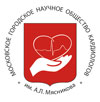 МОСКОВСКОЕ ГОРОДСКОЕ НАУЧНОЕОБЩЕСТВО КАРДИОЛОГОВим.  А.Л. Мясникова            121552,Москва, 3-я Черепковская ул., д. 15а              тел.: 8(495) 4146612